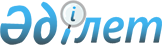 Об утверждении формы проверочного листа при осуществлении государственного контроля в сфере частного предпринимательства за соблюдением законодательства Республики Казахстан о товарных биржах
					
			Утративший силу
			
			
		
					Приказ Министра национальной экономики Республики Казахстан от 11 ноября 2014 года № 77. Зарегистрирован в Министерстве юстиции Республики Казахстан 12 декабря 2014 года № 9970. Утратил силу приказом Министра национальной экономики Республики Казахстан от 30 июня 2015 года № 471      Сноска. Утратил силу приказом Министра национальной экономики РК от 30.06.2015 № 471 (вводится в действие по истечении десяти календарных дней после дня его первого официального опубликования).      В соответствии с подпунктом 3-1) статьи 4 Закона Республики Казахстан от 4 мая 2009 года «О товарных биржах», пункта 1 статьи 15 Закона Республики Казахстан от 6 января 2011 года «О государственном контроле и надзоре в Республике Казахстан» ПРИКАЗЫВАЮ:

      1. 

Утвердить прилагаемую форму проверочного листа при осуществлении государственного контроля в сфере частного предпринимательства за соблюдением законодательства Республики Казахстан о товарных биржах.

      2. 

Департаменту регулирования торговой деятельности Министерства национальной экономики Республики Казахстан (С. Камели) обеспечить:

      1) 

государственную регистрацию настоящего приказа в Министерстве юстиции Республики Казахстан; 

      2) 

в течение десяти календарных дней после государственной регистрации настоящего приказа в Министерстве юстиции Республики Казахстан его направление на официальное опубликование в периодических печатных изданиях и информационно-правовой системе «Әділет»;

      3) 

опубликование настоящего приказа на официальном интернет-ресурсе Министерства национальной экономики Республики Казахстан.

      3. 

Признать утратившим силу совместный приказ и.о. Министра экономики и бюджетного планирования Республики Казахстан от 8 августа 2013 года № 241 и Первого заместителя Премьер-Министра Республики Казахстан - Министра регионального развития Республики Казахстан от 19 августа 2013 года № 197/НҚ «Об утверждении формы проверочного листа при осуществлении государственного контроля в сфере частного предпринимательства за соблюдением законодательства Республики Казахстан о товарных биржах» (зарегистрирован в Министерстве юстиции Республики Казахстан 18 сентября 2013 года № 8721).

      4. 

Контроль за исполнением настоящего приказа возложить на вице-министра национальной экономики Республики Казахстан Жаксылыкова Т.М.

      5. 

Настоящий приказ вводится в действие по истечении десяти календарных дней после дня его первого официального опубликования.

 

  

Проверочный лист при осуществлении государственного контроля в сфере

частного предпринимательства за соблюдением законодательства Республики Казахстан о товарных биржах

      Орган, назначивший



      проверку__________________________________________________________________



      __________________________________________________________________________



      Акт о назначении 



      проверки__________________________________________________________________



      (№, дата)



      Наименование проверяемого 



      субъекта__________________________________________________________________



      __________________________________________________________________________



      БИН______________________________________________________________________



      Место нахождения субъекта 



      _______________________________________

 

 

       Отметка проверяемого субъекта о получении проверочного листа:



      «___» ___________ 20_____ г.



      ___________________________________________________ 



      (Ф.И.О., должность, подпись)

 
					© 2012. РГП на ПХВ «Институт законодательства и правовой информации Республики Казахстан» Министерства юстиции Республики Казахстан
				

      МинистрЕ. Досаев

Утвержден

приказом Министра

национальной экономики

Республики Казахстан

от 11 ноября 2014 года № 77

форма

№

п/п
Перечень требований
Да
Нет


1.Наличие электронной торговой системы товарной биржи, отвечающей общим требованиям, установленным Правительством Республики Казахстан к электронным торговым системам товарных бирж (в соответствии с пунктом 1 Квалификационных требований к деятельности товарных бирж, биржевых брокеров и биржевых дилеров, утвержденных постановлением Правительства Республики Казахстан от 21 декабря 2012 года № 1653).

2.Наличие структурного подразделения, оснащенного необходимыми средствами по обеспечению режима секретности (конфиденциальности), а также сохранности сведений, составляющих коммерческую тайну на товарной бирже, в том числе на электронных носителях (в соответствии с пунктом 2 Квалификационных требований к деятельности товарных бирж, биржевых брокеров и биржевых дилеров, утвержденных постановлением Правительства Республики Казахстан от 21 декабря 2012 года № 1653).

3.Наличие правил биржевой торговли, разработанных на основе типовых правил биржевой торговли, утвержденных Правительством Республики Казахстан (в соответствии с пунктом 3 Квалификационных требований к деятельности товарных бирж, биржевых брокеров и биржевых дилеров, утвержденных постановлением Правительства Республики Казахстан от 21 декабря 2012 года № 1653).

4.Наличие у сотрудников товарной биржи, занимающих руководящие должности: высшего образования; стажа работы в сфере товарных бирж и/ (или) в финансовых организациях не менее трех лет; у сотрудников товарной биржи, не занимающих руководящие должности: высшего или послесреднего образования (в соответствии с пунктом 4 Квалификационных требований к деятельности товарных бирж, биржевых брокеров и биржевых дилеров, утвержденных постановлением Правительства Республики Казахстан от 21 декабря 2012 года № 1653).

5.Наличие структурных подразделений по организации торговли и работе с клиентами (в соответствии с пунктом 5 Квалификационных требований к деятельности товарных бирж, биржевых брокеров и биржевых дилеров и перечень документов, подтверждающих соответствие им, утвержденных постановлением Правительства Республики Казахстан от 21 декабря 2012 года № 1653).

6.Наличие клирингового центра либо договора об использовании услуг клирингового центра (в соответствии с пунктом 6 Квалификационных требований к деятельности товарных бирж, биржевых брокеров и биржевых дилеров и перечень документов, подтверждающих соответствие им, утвержденных постановлением Правительства Республики Казахстан от 21 декабря 2012 года № 1653).

7.Наличие не менее семи членов товарной биржи (в соответствии с пунктом 1 статьи 11 Закона Республики Казахстан от 4 мая 2009 года «О товарных биржах»).

8.Наличие собственного интернет-ресурса на государственном и русском языках, содержащего информацию о товарной бирже и порядке проведения ею торгов, а также специальный раздел для размещения результатов биржевых торгов (в соответствии с пунктом 8 Квалификационных требований к деятельности товарных бирж, биржевых брокеров и биржевых дилеров, утвержденных постановлением Правительства Республики Казахстан от 21 декабря 2012 года № 1653).

9.Наличие приказа об утверждении размеров платежей: вступительных и ежегодных взносов членов товарной биржи, за пользование имуществом биржи, а также регистрацию и оформление биржевых сделок, других поступлений, не запрещенных законодательством (в соответствии с пунктом 9 Квалификационных требований к деятельности товарных бирж, биржевых брокеров и биржевых дилеров, утвержденных постановлением Правительства Республики Казахстан от 21 декабря 2012 года № 1653).

10.Наличие на товарной бирже биржевого арбитража (в соответствии с пунктом 1 статьи 8 Закона Республики Казахстан от 4 мая 2009 года «О товарных биржах»).

11.Наличие гарантийного и страхового фонда (в соответствии со статьей 16-1 Закона Республики Казахстан от 4 мая 2009 года «О товарных биржах», а также Правилами формирования и использования размеров гарантийного и страхового фондов, утвержденных постановлением Правительства Республики Казахстан от 21 декабря 2012 года № 1653).

12.Соблюдение требований о запрете осуществления товарной биржей торговой и иной деятельности, не связанной с организацией биржевой торговли (в соответствии с пунктом 3 статьи 13 Закона Республики Казахстан от 4 мая 2009 года «О товарных биржах»).

13.Соблюдение требований о запрете участия работников товарной биржи в биржевых сделках или использования коммерческой информации в собственных интересах (в соответствии с пунктом 2 статьи 12 Закона Республики Казахстан от 4 мая 2009 года «О товарных биржах»).

14.Соблюдение требований о запрете совершения биржевых сделок от имени и за счет товарной биржи (в соответствии с пунктом 4 статьи 15 Закона Республики Казахстан от 4 мая 2009 года «О товарных биржах»).

15.Выполнение товарной биржей обязанности по опубликованию ежедневных котировок на биржевые товары в средствах массовой информации (в соответствии с пунктом 2 статьи 18 Закона Республики Казахстан от 4 мая 2009 года «О товарных биржах»).

16.Наличие правил внутреннего контроля и программы его осуществления, разработанные в целях предотвращения легализации (отмывания) доходов, полученных преступным путем, и финансирования терроризма (в соответствии со статьей 11 Закона Республики Казахстан от 28 августа 2009 года «О противодействии легализации (отмыванию) доходов, полученных преступным путем, и финансированию терроризма»).